A Note from Mayor Gordon Stone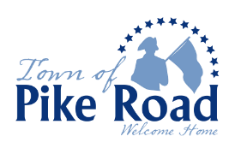 “It’s an exciting time in the Town of Pike Road! In just the past week, we enjoyed welcoming artists from across the country for the 11th annual Plein Air Paint Out and digging into Alabama agriculture at the Montgomery County Farm-City Festival, hosted a the Pike Road Agriculture, Recreation & Performing Arts Park. Thank you, Pike Road, for your engagement and participation – without you, these events and other activities, like the Hay, Look at Us! hay bale decorating contest, would not be possible.As a reminder, tomorrow, Oct. 22, is the last day to decorate your hay bales! There are over 55 participating neighborhoods and businesses this year, and we can’t wait to see what you create. Following judging, we will announce the winners LIVE on the Mondays with the Mayor radio program on Monday, Oct. 24. October 24 is also Founders Day, and this year we are celebrating 25 years of the Town of Pike Road! We invite you to celebrate with us on October 26 – just stop by Town Hall throughout the day to pick up a cupcake and a 25th anniversary pin!Finally, on Friday, Oct. 28, explore home-based food businesses through our free Cottage Food Law workshop. Presented in partnership with experts from the Alabama Cooperative Extension, you will learn all about home-based food businesses and the laws that regulate them in our home state. Then, you will be ready to use your talents in the kitchen to fill tables across the community, just in time for As fall activities enter full swing, be sure to mark your calendars: Our annual Veterans Appreciation Ceremony will be held on Sunday, Nov. 6, and we hope you will join us as we honor and recognize the men and women who have selflessly served on our behalf.Find details for the events listed above and more: Just visit us at www.pikeroad.us, or search @townofpikeroad on Facebook, Instagram, and Twitter. As always, we will continue to pray for you, and we encourage you to pray for each other. Thank you and God Bless.”